SUBSANABILIDAD – Aplicación – Improcedencia – Circunstancias posteriores – Cierre del procesoLa regla de la subsanabilidad de las ofertas en los procedimientos de selección, prevista actualmente en los parágrafos 1o. y 4o. del artículo 5 de la Ley 1150 de 2007, modificado por el artículo 5 de la Ley 1882 de 2018, es el mandato normativo que ordena que las entidades estatales, al verificar la acreditación de los requisitos habilitantes por parte de los proponentes, permitan, por regla general, que los oferentes aporten o corrijan aquella información relacionada con tales requisitos de participación, de manera que no opere un rechazo de plano de las ofertas. En tal sentido, el primero de los parágrafos mencionados señala que «La ausencia de requisitos o la falta de documentos referentes a la futura contratación o al proponente, no necesarios para la comparación de las propuestas no servirán de título suficiente para el rechazo de los ofrecimientos hechos» y que «En consecuencia, todos aquellos requisitos de la propuesta que no afecten la asignación de puntaje, deberán ser solicitados por las entidades estatales y deberán ser entregados por los proponentes hasta el término de traslado del informe de evaluación que corresponda a cada modalidad de selección, salvo lo dispuesto para el proceso de Mínima cuantía y para el proceso de selección a través del sistema de subasta». Si bien esta regla encuentra algunos límites, como por ejemplo, el previsto en el segundo inciso del mismo parágrafo, que establece que «Durante el término otorgado para subsanar las ofertas, los proponentes no podrán acreditar circunstancias ocurridas con posterioridad al cierre del proceso» o el consagrado en el parágrafo 3o., adicionado por el artículo 5 de la Ley 1882 de 2018, según el cual «La no entrega de la garantía de seriedad junto con la propuesta no será subsanable y será causal de rechazo de la misma», lo cierto es que la subsanabilidad de las ofertas debe interpretarse como una regla general en relación con la falta de entrega o con los defectos de los requisitos habilitantes.DOCUMENTOS TIPO – Experiencia – Idoneidad – Documentos – Acreditación[…] el numeral 3.5 del «Documento Base o Pliego Tipo» establece las reglas para acreditar y evaluar la experiencia requerida en el proceso de contratación. Este numeral dispone que los Proponentes deben acreditar su experiencia mediante: i) la información consignada en el RUP para quienes estén obligados a tenerlo y ii) la presentación el Formato 3 – Experiencia para todos los Proponentes. El numeral 3.5.1 señala las características que deben cumplir los contratos o certificaciones aportados para acreditar la experiencia; el numeral 3.5.2 enuncia los aspectos para analizar la experiencia acreditada; el numeral 3.5.3 señala los códigos del «clasificador de bienes, obras y servicios de las naciones unidas» en los cuales se deben encontrar clasificados los contratos aportados para acreditar la experiencia; el numeral 3.5.4 establece la información mínima que deben contener los documentos válidos para acreditar la experiencia; el numeral 3.5.5 define los documentos válidos para acreditar experiencia; el numeral 3.5.6 señala las reglas para acreditar la experiencia mediante subcontratos; y el numeral 3.5.7 establece el valor mínimo que se debe acreditar con relación al presupuesto oficial de acuerdo con el número de contratos aportados.COLOMBIA COMPRA EFICIENTE – Experiencia – CaracterísticasLa Agencia Nacional de Contratación Pública – Colombia Compra Eficiente puso a disposición de los interesados el Manual para determinar y verificar requisitos habilitantes en los procesos de contratación, donde se establecen las definiciones de cada requisito habilitante y se dan lineamientos orientadores sobre lo que las entidades pueden hacer para establecerlos, en este caso, frente a la experiencia. En relación con la experiencia, como requisito habilitante señalado en su consulta, el manual se centra en una de sus cualidades y es que es personal, lo cual significa que la experiencia se adquiere en razón a la participación, con anterioridad, en actividades que le permitieron conocer cómo ejecutar el objeto contractual que la entidad pretende satisfacer con su proceso de contratación.Lo anterior es destacable porque no es posible tener experiencia si en la práctica no se ha ejercido o ejecutado lo que se ofrece a otros contratantes; y precisamente de la experiencia es que se deriva el conocimiento que tiene el proponente, y que para la contratación pública es importante, pues garantiza que no habrá improvisación o mayores costos por errores o dificultades originadas en realizar una actividad por primera vez. Adicionalmente, el Manual menciona que la experiencia puede ser obtenida directamente o por participar asociado con otra persona, como es el caso de los proponentes plurales. En este caso, la experiencia no deja de ser personal sino que es proporcional a la participación como miembro de un consorcio o unión temporal, donde por ser esquemas asociativos la experiencia es compartida.SUBSANABILIDAD – Ley 1150 de 2007A partir de la Ley 1150 de 2007, la Administración contó con un criterio más claro y determinado para saber si la ausencia de documentos o requisitos de la oferta conlleva a su rechazo o al requerimiento del proponente para que lo subsane, pues bastará con un simple ejercicio de verificación que consiste en corroborar si lo omitido hace parte de los aspectos que otorgan puntaje o no.  Si al verificar la Administración encuentra que lo omitido por el proponente es un aspecto que otorga puntaje, no es posible subsanarlo; pero, si no otorga puntaje la Administración debe requerir al proponente para que lo subsane.  El artículo 5 de la Ley 1150 de 2007, además de consagrar un criterio más claro, y, de paso, reducir la discrecionalidad de la Administración, fijó un ámbito temporal para la subsanación de las ofertas: «en cualquier momento, hasta la adjudicación». El Consejo de Estado, con particular sindéresis, concluyó que a partir del parágrafo 1º del artículo 5 de la Ley 1150, la definición de lo que es subsanable y lo que no lo es surge a partir del planteamiento de la pregunta sobre si el defecto asigna puntaje o noPRINCIPIO DE SELECCIÓN OBJETIVA – Fundamento – AlcanceEl principio de selección objetiva es un postulado que debe orientar la escogencia del futuro contratista del Estado en los procedimientos de selección adelantados por las entidades públicas, que se traduce en la exigencia de que la elección no esté basada en apreciaciones o factores subjetivos, sino en criterios objetivos, de carácter técnico, jurídico y financiero. En tal sentido, se trata de un principio que se deriva, en el ordenamiento jurídico colombiano, de principios como la igualdad (art. 13, C.P.) y la buena fe –manifestada en la confianza legítima– (art. 83 C.P.), así como de los principios de la función administrativa y de la gestión fiscal (arts. 209 y 267 C.P.). Dicho principio rector de los procedimientos de selección, además, encuentra fundamentación legal expresa en disposiciones como el artículo 24, numeral 5º, literal a) de la Ley 80 de 1993, que exige incorporar requisitos objetivos en los pliegos de condiciones; el artículo 24, numeral 5º, literal b) de la misma Ley, que manda que en el pliego se definan «reglas objetivas, justas, claras y completas que permitan la confección de ofrecimientos de la misma índole, aseguren una escogencia objetiva y eviten la declaratoria de desierta de la licitación»; y, de forma más profunda y clara, el artículo 5º de la Ley 1150 de 2007, cuyo primer inciso dispone que «Es objetiva la selección en la cual la escogencia se haga al ofrecimiento más favorable a la entidad y a los fines que ella busca, sin tener en consideración factores de afecto o de interés y, en general, cualquier clase de motivación subjetiva». La subsanabilidad de las ofertas fortalece la garantía del principio de selección objetiva, porque permite que se le otorgue prevalencia, como criterio de selección, a la favorabilidad del ofrecimiento, por sus ventajas objetivas para la entidad estatal, sobre los errores formales que se adviertan en los requisitos habilitantes.	SUBSANABILIDAD – Concepto de unificación – Aplicación – Improcedencia – Circunstancias posteriores al CierreLa regla de la subsanabilidad de las ofertas en los procedimientos de selección, prevista actualmente en los parágrafos 1o. y 4o. del artículo 5 de la Ley 1150 de 2007, modificado por el artículo 5 de la Ley 1882 de 2018, es el mandato normativo que ordena que las entidades estatales, al verificar la acreditación de los requisitos habilitantes por parte de los proponentes, permitan, por regla general, que los oferentes aporten o corrijan aquella información relacionada con tales requisitos de participación, de manera que no opere un rechazo de plano de las ofertas. En tal sentido, el primero de los parágrafos mencionados señala que «La ausencia de requisitos o la falta de documentos referentes a la futura contratación o al proponente, no necesarios para la comparación de las propuestas no servirán de título suficiente para el rechazo de los ofrecimientos hechos» y que «En consecuencia, todos aquellos requisitos de la propuesta que no afecten la asignación de puntaje, deberán ser solicitados por las entidades estatales y deberán ser entregados por los proponentes hasta el término de traslado del informe de evaluación que corresponda a cada modalidad de selección, salvo lo dispuesto para el proceso de Mínima cuantía y para el proceso de selección a través del sistema de subasta». Si bien esta regla encuentra algunos límites, como por ejemplo, el previsto en el segundo inciso del mismo parágrafo, que establece que «Durante el término otorgado para subsanar las ofertas, los proponentes no podrán acreditar circunstancias ocurridas con posterioridad al cierre del proceso» o el consagrado en el parágrafo 3o., adicionado por el artículo 5 de la Ley 1882 de 2018, según el cual «La no entrega de la garantía de seriedad junto con la propuesta no será subsanable y será causal de rechazo de la misma», lo cierto es que la subsanabilidad de las ofertas debe interpretarse como una regla general en relación con la falta de entrega o con los defectos de los requisitos habilitantes.SUBSANABILIDAD – Oportunidad – Traslado – Informe de evaluación No obstante, de la lectura de este aparte podrían, en la práctica, darse dos interpretaciones que dan lugar a dos formas de proceder en los procesos de selección, en lo que se refiere a la subsanabilidad de las ofertas. Primera, que la posibilidad de los oferentes para subsanar es el término del traslado del informe de evaluación, ya que en este documento es donde la Administración establece los requisitos o documentos omitidos que los oferentes deben subsanar, so pena de rechazo; segunda, que el término del traslado del informe de evaluación es el límite para la subsanación de ofertas, pero no el único momento para hacerlo.De acuerdo con la primera interpretación, el informe de evaluación se convierte en la oportunidad que adopta la Administración para comunicarles a los oferentes qué documentos o requisitos omitieron y deben subsanar y, consecuentemente, el término del traslado es la oportunidad del proponente para cumplir con lo solicitado.La segunda interpretación permitiría que la Administración requiera al oferente durante el proceso de evaluación de las propuestas, tan pronto advierta que hace falta un documento o requisito que se puede subsanar. En este caso, la subsanación se lleva a cabo con anterioridad a la publicación del informe de evaluación, de manera que una vez se publique el informe ya se encuentren subsanadas las propuestas, sin perjuicio del término límite que concedió la ley.En criterio de esta Subdirección, la segunda interpretación es la que más se ajusta a la norma, pero, además, es la más conveniente para el desarrollo del proceso de selección, porque garantiza que el informe de evaluación presente una comparación de propuestas más depurada y el término de traslado para observaciones al mismo sea una oportunidad en la que se planteen aspectos sustanciales o de fondo a la evaluación, teniendo en cuenta que ya las propuestas estarán consolidadas en lo formal. Subsanar antes del informe de evaluación ofrece mayor seguridad y certeza al proceso de selección, a la Administración y a los oferentes.SUBSANABILIDAD DE LA GARANTÍA DE SERIEDAD – AlcanceEl artículo 5 de la Ley 1882 de 2018, que adicionó el parágrafo 3 al artículo 5 de la Ley 1150 de 2007, proscribe la subsanabilidad de la garantía de seriedad cuando esta no fue entregada junto con la propuesta y que esto será causal de rechazo.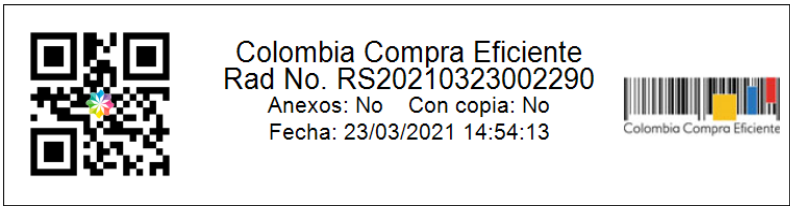 CCE-DES-FM-17 Bogotá́, 23 Marzo 2021SeñoraYuli Neira RojasArauca, Arauca                                            Concepto C – 090 de 2021Estimada señora Neira,En ejercicio de la competencia otorgada por el numeral 8 del artículo 11 y el numeral 5 del artículo 3 del Decreto Ley 4170 de 2011, la Agencia Nacional de Contratación Pública ― Colombia Compra Eficiente responde su consulta del 8 de febrero de 2021. 1. Problemas planteadosUsted formuló la siguiente consulta: «En los pliegos tipo de infraestructura de transporte, se establece un rango de 1 a 6 contratos para acreditar la experiencia, el cuestionamiento radica de si el proponente tiene la potestad de cambiar los contratos que inicialmente aporto con su propuesta cuando los mismos no cumplen con las exigencias del pliego de condiciones, lo anterior en atención al carácter de habilitante y por ende de subsanable de estas exigencias, o si al cambiar los contratos aportados y evaluados como no cumple se configura una mejora de la oferta a la luz de la ley 1882 de 2018».2. ConsideracionesPara resolver esta consulta se analizarán los siguientes temas: i) alcance de la regla de la subsanabilidad de las ofertas en los procedimientos de selección y  ii) acreditación de la experiencia en procesos de licitación de obra pública de infraestructura de transporte adelantados con documentos tipo.La Agencia Nacional de Contratación Pública ― Colombia Compra Eficiente se pronunció sobre la subsanabilidad en los conceptos con radicados No. No. 4201913000006471 del 28 de octubre de 2019, 4201912000006711 del 12 de noviembre de 2019 y 4201912000006496 del 15 de noviembre de 2019, CU-060 de 2020. C-547 de 2020, C-548 de 2020, C-622 de 2020, C-642 DE 2020, C-675 DE 2020, C-042 de 2021 y C-067 de 2021. La tesis expuesta en estos conceptos se reitera a continuación:2.1. Alcance de la regla de la subsanabilidad de las ofertas en los procedimientos de selección. En el concepto CU–060 de 2020 se unificó la postura de esta Subdirección en torno al alcance de la regla de la subsanabilidad contenida, actualmente, en el artículo 5 de la Ley 1150 de 2007. Al respecto, la postura que se reiteró y se reitera en el presente concepto es la siguiente: por regla general, i) la falta de entrega o ii) los defectos, de los requisitos habilitantes, son subsanables. La excepción se encuentra en los casos previstos en la ley en los que se limita la subsanabilidad, como, por ejemplo, en la prohibición de permitir la entrega de la garantía de seriedad de la oferta que no fue aportada con la propuesta y de valer la acreditación de circunstancias ocurridas con posterioridad al cierre del proceso. La posibilidad de enmendar, corregir o subsanar los errores en los que se incurre en los documentos contentivos de la oferta es un tema que ha tenido diferentes momentos o etapas en el ordenamiento jurídico colombiano. En un primer momento, antes de la entrada en vigencia de la Constitución Política de 1991, el régimen jurídico de la subsanabilidad de las ofertas estaba compuesto por el Decreto-ley 150 de 1976 y el Decreto-ley 222 de 1983. Bajo el imperio de estas normas, la posibilidad de subsanar errores era prácticamente inexistente, debido al excesivo formalismo procedimental que irradiaba la actuación administrativa. En este contexto, por ejemplo, no era extraordinario que una oferta fuera rechazada por no aportar una copia de esta. En un segundo momento se expidió la Ley 80 de 1993, bajo el paradigma que supuso la Constitución de 1991, particularmente en la forma como se relaciona lo formal y lo sustancial en las actuaciones judiciales y administrativas. Este cambio ideológico quedó consignado en el artículo 228, que introdujo el principio de supremacía o prevalencia del derecho sustancial sobre el procedimental.En este nuevo escenario constitucional, el numeral 15 del artículo 25 de la Ley 80 de 1993 dispuso lo siguiente: 15. Las autoridades no exigirán sellos, autenticaciones, documentos originales o autenticados, reconocimientos de firmas, traducciones oficiales, ni cualquier otra clase de formalidades o exigencias rituales, salvo cuando en forma perentoria y expresa lo exijan leyes especiales. La ausencia de requisitos o la falta de documentos referentes a la futura contratación o al proponente, no necesarios para la comparación de propuestas, no servirá de título suficiente para el rechazo de los ofrecimientos hechos. Bajo el amparo de esta norma, el régimen jurídico de subsanabilidad de las ofertas sufre un cambio fundamental, pues ya no era posible rechazar las ofertas por falta de requisitos o documentos que no fueran “necesarios para la comparación de propuestas”. De esta manera, la ley introdujo un primer criterio jurídico, aunque indeterminado, que servía como punto de partida en la posibilidad de subsanar las ofertas, pues, verificada la ausencia de un requisito o documento, previo al rechazo de la oferta, la Administración debía constatar si este era o no necesario para la comparación de las propuestas, y de ese análisis surgiría la decisión sobre su rechazo o la oportunidad de subsanar. Esta norma debía leerse en conjunto con otras de la Ley 80 de 1993, particularmente con el artículo 30.7, que ordena a la entidad señalar un plazo razonable para evaluar las propuestas y pedir a los proponentes, de ser necesario, que aclaren o expliquen aspectos que ofrezcan dudas y resulten indispensables para hacer la evaluación; y con el artículo 30.8, que consagró el término de 5 días hábiles para que los oferentes presenten observaciones al informe de evaluación de las propuestas, sin que sea posible completar, adicionar, modificar o mejorar la oferta.  A partir de la lectura integrada de estas tres normas debía concluirse que con la Ley 80 de 1993 era posible subsanar las propuestas, y la omisión o el error en algún aspecto de la misma no podía llevar a su rechazo, sin antes verificar que lo omitido fuera un aspecto necesario para la comparación. En un tercer momento, y siguiendo la línea trazada por la Ley 80 de 1993, el legislador expidió la Ley 1150 de 2007, que, en el parágrafo 1º del artículo 5, determinó lo siguiente: Parágrafo 1°. La ausencia de requisitos o la falta de documentos referentes a la futura contratación o al proponente, no necesarios para la comparación de las propuestas no servirán de título suficiente para el rechazo de los ofrecimientos hechos. En consecuencia, todos aquellos requisitos de la propuesta que no afecten la asignación de puntaje, podrán ser solicitados por las entidades en cualquier momento, hasta la adjudicación. No obstante lo anterior, en aquellos procesos de selección en los que se utilice el mecanismo de subasta, deberán ser solicitados hasta el momento previo a su realización. Nótese que esta norma reitera lo que dispuso la Ley 80 de 1993, en el sentido de que los requisitos o documentos que no sean necesarios para la comparación de las ofertas pueden subsanarse, pero además la Ley 1150 de 2007 introdujo otro criterio que le dio mayor claridad al tema: la asignación de puntaje. A partir de la Ley 1150 de 2007, la Administración contó con un criterio más claro y determinado para saber si la ausencia de documentos o requisitos de la oferta conlleva a su rechazo o al requerimiento del proponente para que lo subsane, pues bastará con un simple ejercicio de verificación que consiste en corroborar si lo omitido hace parte de los aspectos que otorgan puntaje o no.  Si al verificar la Administración encuentra que lo omitido por el proponente es un aspecto que otorga puntaje, no es posible subsanarlo; pero, si no otorga puntaje la Administración debe requerir al proponente para que lo subsane.  El artículo 5 de la Ley 1150 de 2007, además de consagrar un criterio más claro, y, de paso, reducir la discrecionalidad de la Administración, fijó un ámbito temporal para la subsanación de las ofertas: «en cualquier momento, hasta la adjudicación». El Consejo de Estado, con particular sindéresis, concluyó que a partir del parágrafo 1º del artículo 5 de la Ley 1150, la definición de lo que es subsanable y lo que no lo es surge a partir del planteamiento de la pregunta sobre si el defecto asigna puntaje o no, en estos términos: Esto significa que en adelante las entidades y los oferentes aplican directamente la regla que contempla el art. 5, parágrafo, de la Ley 1150, de manera que lo subsanable o insubsanable se define a partir de una pregunta, que se le formula a cada requisito omitido o cumplido imperfectamente: ¿el defecto asigna puntaje al oferente? Si lo hace no es subsanable, si no lo hace es subsanable; en el último evento la entidad le solicitará al oferente que satisfaga la deficiencia, para poner su oferta en condiciones de ser evaluada, y no importa si se refiere a no a problemas de capacidad o a requisitos cumplidos antes o después de presentadas las ofertas, con la condición de que cuando le pidan la acreditación la satisfaga suficientemente.Esa interpretación fue compartida por la Agencia Nacional de Contratación Pública – Colombia Compra Eficiente, pues en la Circular Externa Única se precisó que si durante un proceso de contratación hay proponentes que no acreditaron en sus ofertas requisitos que no afectan la asignación de puntaje o la comparación de las mismas, la entidad estatal deberá indicarlo en el informe de evaluación y advertir que la correspondiente oferta no será evaluada hasta que se subsane.En un cuarto momento, el legislador expidió la Ley 1882 de 2018, con la finalidad de introducir cambios y ajustes para fortalecer la contratación pública. El artículo 5 modificó el parágrafo 1º del artículo 5 de la Ley 1150 de 2007: Artículo 5°. De la selección objetiva. [... ] Parágrafo 1º. La ausencia de requisitos o la falta de documentos referentes a la futura contratación o al proponente, no necesarios para la comparación de las propuestas no servirán de título suficiente para el rechazo de los ofrecimientos hechos. En consecuencia, todos aquellos requisitos de la propuesta que no afecten la asignación de puntaje, deberán ser solicitados por las entidades estatales y deberán ser entregados por los proponentes hasta el término de traslado del informe de evaluación que corresponda a cada modalidad de selección, salvo lo dispuesto para el proceso de Mínima cuantía y para el proceso de selección a través del sistema de subasta. Serán rechazadas las ofertas de aquellos proponentes que no suministren la información y la documentación solicitada por la entidad estatal hasta el plazo anteriormente señalado. Durante el término otorgado para subsanar las ofertas, los proponentes no podrán acreditar circunstancias ocurridas con posterioridad al cierre del proceso. Esta norma: i) mantiene el criterio de la Ley 80 de 1993, relativo a que todo lo que no sea necesario para la comparación de propuestas no es título suficiente para su rechazo; ii) mantiene el criterio aclaratorio de la Ley 1150 de 2007, según el cual todo lo que no afecte la asignación de puntaje puede subsanarse e iii) introduce modificaciones en relación con cuatro aspectos que se analizarán a continuación. El primero es el ámbito temporal para ejercer la facultad de subsanar la oferta, pues la Ley 1882 de 2018 fijó una regla general y una excepción. La regla general es que el límite para que la entidad solicite y para que el proponente corrija lo que haga falta es hasta el término de traslado del informe de evaluación que corresponda a cada modalidad de selección. La excepción es que el anterior límite no aplica para los procesos de mínima cuantía y para el proceso de selección a través del sistema de subasta; en el último los documentos o requisitos subsanables pueden y deben solicitarse hasta el momento previo a su realización.  Frente a la regla general, la norma fijó un límite final para que la Administración y los oferentes subsanen los requisitos o documentos que puedan y deban ser subsanados, pero nada impide, y la norma no lo hace, que la Administración requiera al proponente antes de publicar el informe de evaluación. En efecto, la redacción de la norma permite que la Administración solicite a los oferentes subsanar y que estos lo hagan hasta antes del término del traslado del informe de evaluación: «[…] deberán ser solicitados por las entidades estatales y deberán ser entregados por los proponentes hasta el término de traslado del informe de evaluación que corresponda a cada modalidad de selección». No obstante, de la lectura de este aparte podrían, en la práctica, darse dos interpretaciones que dan lugar a dos formas de proceder en los procesos de selección, en lo que se refiere a la subsanabilidad de las ofertas. Primera, que la posibilidad de los oferentes para subsanar es el término del traslado del informe de evaluación, ya que en este documento es donde la Administración establece los requisitos o documentos omitidos que los oferentes deben subsanar, so pena de rechazo; segunda, que el término del traslado del informe de evaluación es el límite para la subsanación de ofertas, pero no el único momento para hacerlo. De acuerdo con la primera interpretación, el informe de evaluación se convierte en la oportunidad que adopta la Administración para comunicarles a los oferentes qué documentos o requisitos omitieron y deben subsanar y, consecuentemente, el término del traslado es la oportunidad del proponente para cumplir con lo solicitado.  La segunda interpretación permitiría que la Administración requiera al oferente durante el proceso de evaluación de las propuestas, tan pronto advierta que hace falta un documento o requisito que se puede subsanar. En este caso, la subsanación se lleva a cabo con anterioridad a la publicación del informe de evaluación, de manera que una vez se publique el informe ya se encuentren subsanadas las propuestas, sin perjuicio del término límite que concedió la ley.En criterio de esta Subdirección, la segunda interpretación es la que más se ajusta a la norma, pero, además, es la más conveniente para el desarrollo del proceso de selección, porque garantiza que el informe de evaluación presente una comparación de propuestas más depurada y el término de traslado para observaciones al mismo sea una oportunidad en la que se planteen aspectos sustanciales o de fondo a la evaluación, teniendo en cuenta que ya las propuestas estarán consolidadas en lo formal. Subsanar antes del informe de evaluación ofrece mayor seguridad y certeza al proceso de selección, a la Administración y a los oferentes. Así pues, la modificación introducida por el artículo 5 de la Ley 1882 de 2018, si bien pudo significar, en la práctica de los procesos de selección, que el informe de evaluación fuera la oportunidad de la Administración para requerir al proponente para que subsane la oferta, y el término del traslado la oportunidad para hacerlo, lo cierto es que no impide que esto se realice con anterioridad a la publicación del informe, inclusive, es más adecuado y conveniente que la subsanación de las ofertas se intente con anterioridad, de forma que una vez la Administración advierta el defecto le solicite directamente al oferente que subsane. Esta interpretación es más consistente con los principios de economía, transparencia y selección objetiva. De otro lado, el segundo cambio importante de la Ley 1882 de 2018 fue la introducción de un criterio material, directamente relacionado con los aspectos subsanables: «los proponentes no podrán acreditar circunstancias ocurridas con posterioridad al cierre del proceso». Lo anterior ofrece dos aspectos que merecen clarificación: primero, qué debe entenderse por circunstancias ocurridas con posterioridad; y segundo, qué es el cierre del proceso.La Sala de Consulta y Servicio Civil del Consejo de Estado ya había tenido la oportunidad de precisar estas expresiones, a propósito de un concepto en el que se refirió al artículo 10 del derogado Decreto 2474 de 2008, que había determinado que en ningún caso la entidad podía permitir que se acreditaran circunstancias ocurridas con posterioridad al cierre del proceso. El Consejo de Estado precisó que por cierre del proceso debe entenderse el vencimiento del plazo para la presentación de las ofertas y que lo subsanable son las circunstancias que ocurrieron con anterioridad a esa fecha: Sin embargo, debe tenerse en cuenta que la última norma en cita -Decreto 2474 de 2008, aparte subrayado-, establece un límite a la subsanabilidad, puesto que en cualquier caso debe referirse o recaer sobre circunstancias ocurridas antes del cierre del respectivo proceso, esto es, del vencimiento del plazo para presentar ofertas.De esta manera, quien se presenta al proceso de selección debe cumplir para la fecha en que ‘se cierra el proceso’ con los requisitos que se requieren para presentar la oferta, de manera que es sobre ellos y no sobre otros que se cumplan con posterioridad, sobre los que recae la posibilidad de saneamiento. Así, por ejemplo, si se requiere una experiencia x, la misma se debe tener al presentar la oferta y la Administración puede requerir al oferente para que especifique aspectos relacionados con ella (complementar certificaciones, aclarar fechas, acreditación de la misma, etc.); pero no podría, por vía de las normas en cita, extender el tiempo para avalar experiencia que sólo se llega a cumplir después del cierre del proceso contractual. O si, igualmente a manera de ejemplo, fuera necesario ser persona jurídica pero el oferente no entrega el certificado de existencia y representación legal que lo acredita o éste es demasiado antiguo, la entidad contratante podría requerir al interesado para que haga entrega del mismo o lo actualice, pero no para que se constituya la sociedad con posterioridad al cierre del proceso, pues si ello no se había hecho, significa simplemente que el oferente no tenía la condición para participar.De conformidad con el artículo 5 de la Ley 1882 de 2018, lo subsanable es la prueba de todas las circunstancias ocurridas antes del vencimiento del término para presentar las ofertas; eso es lo que implica la prohibición de acreditar circunstancias ocurridas con posterioridad al «cierre del proceso». Lo anterior evita, por ejemplo, que se presenten oferentes que no cumplían con los requisitos para participar al momento de presentar las ofertas, y pretendan cumplirlos durante el proceso de selección o, inclusive, que se puedan variar condiciones de la oferta una vez presentada. Un mejor entendimiento del significado de la expresión «circunstancias ocurridas con posterioridad al cierre del proceso» lleva necesariamente a distinguir entre la prueba de un hecho y el hecho mismo. En el caso de la subsanabilidad de las ofertas, una cosa es el requisito habilitante o el elemento de la propuesta y otra su prueba. Lo que prohíbe la norma es que se subsanen requisitos que no estaban cumplidos al momento de presentar la oferta, o en palabras de la ley, que se acrediten hechos que ocurrieron después del cierre del proceso. Por ejemplo: i) si un oferente olvidó adjuntar con su propuesta el certificado que da cuenta de su inscripción en el RUP, el requisito será subsanable siempre que la prueba allegada demuestre que el hecho, esto es, la inscripción en el registro ocurrió con anterioridad al cierre del proceso; ii) si un oferente presentó la propuesta sin aportar la autorización al representante legal, por parte de la junta directiva de la sociedad, el certificado, aunque sea posterior, debe dar cuenta de que el hecho que pretende acreditar –la autorización de la junta– ocurrió antes del vencimiento del término para ofertar; iii) si un oferente no anexó el certificado de existencia y representación legal, el documento aportado con posterioridad debe dar cuenta de que la sociedad existe desde antes del cierre del proceso; iv) si un oferente olvidó adjuntar un certificado que demuestra un título universitario, el documento, aunque tenga fecha posterior al cierre del proceso, debe acreditar que el título académico se obtuvo con anterioridad al cierre del proceso; v) si un oferente no aportó un certificado de experiencia, el documento que subsana –sin importar que tenga fecha posterior– debe demostrar que la experiencia que se pretende hacer valer se obtuvo antes de vencerse el término para presentar ofertas, y vi) si el oferente olvidó firmar la propuesta o presentar una copia de ella, puede subsanar sin que se entienda que acreditó una circunstancia ocurrida con posterioridad al cierre del proceso. Lo anterior quiere decir que no es la prueba –usualmente un documento– lo que debe ser anterior al cierre del proceso, sino el hecho que ella acredita, es decir, ante la solicitud de la Administración de subsanar un requisito, el documento podría estar fechado con posterioridad al vencimiento del término para recibir propuestas, siempre y cuando el hecho que acredite haya ocurrido antes, esto es, que no sea una circunstancia ocurrida con posterioridad al cierre del proceso. Es por ello que el Consejo de Estado sostiene que «lo que se subsana es la prueba y no la condición habilitante o un elemento de la propuesta [...] lo que se puede remediar es la prueba y no el requisito: La posibilidad debe recaer exclusivamente sobre circunstancias acaecidas antes del cierre del respectivo proceso, esto es, del vencimiento del plazo para presentar ofertas». En tal sentido, esta Subdirección, en concepto emitido en respuesta a la Consulta 4201912000007418 del 30 de octubre de 2019, analizó si era o no posible subsanar el RUP vencido, para lo cual precisó el alcance de la prohibición de permitir subsanar circunstancias ocurridas con posterioridad al cierre del procedimiento de selección. En tal sentido, indicó que no es relevante que, al subsanar dichos documentos, su fecha de actualización sea posterior a la del cierre, sino que las circunstancias que acrediten hayan ocurrido antes.Esta tesis fue reiterada por la Agencia Nacional de Contratación Pública – Colombia Compra Eficiente en el concepto con radicado 4201912000008198, en el que indicó que las certificaciones de experiencia que no otorgaran puntaje podían aportarse corregidos o incluso, en reemplazo de las que no cumplieran el requisito habilitante, siempre que en los documentos aportados en la etapa de subsanabilidad no se acreditara experiencia adquirida con posterioridad al cierre del procedimiento de selección. Por tanto, señaló que «[…] el oferente podrá acreditar su experiencia con certificaciones de contratos diferentes a los inicialmente aportados, siempre que acrediten la experiencia adquirida antes del cierre del proceso», pero que «Si las certificaciones prueban que la experiencia del proponente se adquirió con posterioridad al cierre del proceso no se podrá aportar, porque esto implicaría una mejora, adición o complemento de la oferta». Una reiteración de la postura de esta Subdirección, según la cual la subsanabilidad procede sobre todos aquellos requisitos que no otorguen puntaje, siempre que no se trate de entregar la garantía de seriedad de la oferta no aportada antes del cierre del procedimiento de selección, y bajo la condición de que no se acrediten hechos ocurridos con posterioridad a dicho momento, se encuentra en los conceptos: 2201913000008048 del 28 de octubre de 2019 –que indicó que no era posible, so pretexto de subsanar, modificar el porcentaje de participación en un consorcio o unión temporal, porque esto comportaba cambiar la oferta, acreditando circunstancias posteriores al cierre–; 2201913000008850 del 29 de noviembre de 2019 –en el que sostuvo que un proponente podría subsanar la experiencia, en tanto requisito habilitante, o sea, que no otorgara puntaje, aportando nuevas certificaciones, siempre que con ellas no se probara una experiencia que no se tenía antes del cierre–; 2201913000009373 del 17 de diciembre de 2019 –en el cual se expresó que la carta de conformación de un consorcio es un documento subsanable, bajo la condición de que el documento aportado permita constatar que el consorcio se conformó antes del vencimiento del término para la presentación de las propuestas–; 2201913000008049 del 28 de octubre de 2019 –en el que se iteró que no es posible variar el porcentaje de participación en una unión temporal, porque implicaría una modificación de la oferta y la acreditación de un aspecto que es posterior al cierre del procedimiento de selección–. Visto lo anterior, una vez verificada la ausencia de requisitos y/o documentos de la oferta, para saber si se puede subsanar, la Administración se debe preguntar, en primer lugar, si lo que hace falta es un documento o información que otorga puntaje o no y, en segundo lugar, si el cumplimiento del requisito constituye una circunstancia ocurrida con anterioridad o con posterioridad al cierre del proceso. Para arribar a la conclusión de que lo omitido puede subsanarse, la respuesta al primer interrogante debe ser negativa, es decir, que lo omitido no sea un factor que otorgue puntaje, y la respuesta al segundo interrogante debe dar cuenta de que lo omitido sea la prueba de una circunstancia o hecho que ocurrió con anterioridad al cierre del proceso. Finalmente, el parágrafo 3 del artículo 5 de la Ley 1882 de 2018 determinó, de manera expresa, que «la no entrega de la garantía de seriedad junto con la propuesta no será subsanable y será causal de rechazo de la misma», dejando claro que se trata de un documento de obligatoria presentación junto con la propuesta y que materializa los principios de seriedad e irrevocabilidad de la oferta.2.2 Acreditación de la experiencia en procesos de licitación de obra pública de infraestructura de transporte adelantados con documentos tipo. El numeral 3.5 del «Documento Base o Pliego Tipo» establece las reglas para acreditar y evaluar la experiencia requerida en el proceso de contratación. Este numeral dispone que los Proponentes deben acreditar su experiencia, en principio, mediante: i) la información consignada en el RUP para quienes estén obligados a tenerlo y ii) la presentación el Formato 3 – Experiencia para todos los Proponentes. El numeral 3.5.2 señala las características que deben cumplir los contratos o certificaciones aportados para acreditar la experiencia; el numeral 3.5.2 enuncia las consideraciones a tener en cuenta para determinar la validez de la experiencia acreditada; el numeral 3.5.4 señala los códigos del «clasificador de bienes, obras y servicios de las naciones unidas» en los cuales se deben encontrar clasificados los contratos aportados para acreditar la experiencia; el numeral 3.5.5 establece la información mínima que deben contener los documentos válidos para acreditar la experiencia; el numeral 3.5.6 define los documentos válidos para acreditar información relativa a la experiencia no contenida en el RUP; el numeral 3.5.7 señala las reglas para acreditar la experiencia mediante subcontratos; y el numeral 3.5.8 establece el valor mínimo que se debe acreditar con relación al presupuesto oficial de acuerdo con el número de contratos aportados.Para que un proponente pueda habilitarse en lo referente a la experiencia debe demostrar haber ejecutado en los contratos con los que la acredita, determinado porcentaje del presupuesto oficial, lo cual de conformidad con los literales C y D del numeral 3.5.2 del Documento Base, podrá demostrar con mínimo uno (1) y máximo seis (6) contratos, que debieron terminar antes de la fecha de cierre del proceso de contratación. El número de contratos aportados por el proponente debe certificar un valor mínimo correspondiente a un porcentaje del presupuesto oficial del proceso de obra expresado en SMMLV establecido en el numeral 3.5.8, cuya verificación se hará con base en la sumatoria de los valores totales ejecutados de los contratos que cumplan con los requisitos establecidos en el pliego de condiciones. Mediante estos contratos además deberá demostrarse que la experiencia satisface las particularidades del requisito de experiencia determinadas por la Matriz 1 y el numeral 3.5.1 del Documento Base. Conforme indica el numeral 3.5.5 del Documento Base, respecto de cada uno de los contratos que aporten los proponentes deberán acreditar: a) Contratante; b) Objeto del contrato; c) principales actividades ejecutadas; d) las longitudes, volúmenes, dimensiones, tipologías y demás condiciones de experiencia establecidas en la Matriz 1 – Experiencia, si aplica; e) la fecha de iniciación de la ejecución del contrato; f) la fecha de terminación de la ejecución del contrato; g) nombre y cargo de la persona que expide la certificación; h) el porcentaje de participación del integrante del contratista plural; e i) el porcentaje de participación en el valor ejecutado en el caso de contratistas plurales. Si bien de conformidad con el artículo 6 de la Ley 1150 de 2007 el requisito habilitante de experiencia debe ser acreditado mediante el RUP, en la medida que este no registra toda la información relacionada en el numeral 3.5.5, los proponentes deberán recurrir a los documentos 3.5.6 para acreditar dicha información.	La experiencia en el marco de procesos de selección adelantados con documentos tipo es un requisito habilitante, no sujeto a puntaje, por lo tanto, no requerido para la comparación de ofertas. Esto, de acuerdo con lo expuesto en el acápite anterior, significa que los documentos referentes a la acreditación de la experiencia son subsanables en los términos del parágrafo 1 del artículo 5 de la Ley 1150 de 2007, conforme se establece en el numeral 1.6 del Documento Base.  	De acuerdo con esto, cuando los contratos y documentos aportados para acreditar la experiencia, no cumplen con el requisito de experiencia, la entidad contratante debe requerir al proponente para que subsane. Al responder tal requerimiento, es jurídicamente viable que el proponente aporte documentos relativos a otros contratos, distintos de los en principio descartados por la entidad estatal. Sin embargo, para que dicha subsanación sea válida, de conformidad con el parágrafo 1 de la Ley 1150 de 2007 y el literal D del numeral 3.5.2 del Documento Base, es necesario que dichos contratos hayan terminado antes de la fecha de cierre del proceso de selección, ya que de lo contrario constituirán una circunstancia ocurrida con posterioridad al cierre.	No sobra agregar que, al responder el requerimiento de subsanación con información relativa a contratos diferentes a los inicialmente acreditados, el proponente deberá procurar cumplir con todos los requisitos e información requerida por el numeral 3.5 del Documento Base. Esto no solo supone aportar el Formato 3 – Experiencia modificado con la información de los nuevos contratos, sino también acreditar toda la información a la que se refiere el numeral 3.5.5, para lo cual podrá emplear los documentos 3.5.6. Además, el proponente deberá procurar que la relación porcentual que le corresponde acreditar conforme al numeral 3.8 del Documento Base, no sea vea alterada por el nuevo contrato. Si al aportar los nuevos contratos el proponente no cumple con las reglas de acreditación, o los contratos no corresponden con el requisito de experiencia, la entidad deberá rechazar la oferta sin que sea posible requerir nuevamente la subsanación.  3. Respuestas«En los pliegos tipo de infraestructura de transporte, se establece un rango de 1 a 6 contratos para acreditar la experiencia, el cuestionamiento radica de si el proponente tiene la potestad de cambiar los contratos que inicialmente aporto con su propuesta cuando los mismos no cumplen con las exigencias del pliego de condiciones, lo anterior en atención al carácter de habilitante y por ende de subsanable de estas exigencias, o si al cambiar los contratos aportados y evaluados como no cumple se configura una mejora de la oferta a la luz de la ley 1882 de 2018»Conforme a lo expuesto, la experiencia en el marco de procesos de licitación de obra pública de infraestructura de transporte – versión 3 es un requisito habilitante no requerido para la comparación de ofertas. Por lo tanto, los documentos relativos a su acreditación son suceptibles de ser subsanados en los términos del páragrafo 1 del  artículo 5 de la Ley 1150 de 2007 y el numeral 1.6 del Doccumento Base.	Esto implica que, en los casos en los que la entidad contratante determine que los documentos inicialmente aportados por el proponente para demostrar que cumple con el requisito de experiencia no lo demuestran, debe requerir al proponente para que los subsane hasta el término de traslado del informe de evaluación. En respuesta a tal requerimiento, resulta válido que el proponente opte por demostrar información relativa a contratos diferentes a los inicialmente aportados. Sin embargo, para que dicha subsanación sea válida es necesario que estos contratos hayan finalizado su ejecución antes de la fecha de cierre del plazo para la presentación de ofertas, ya que, de conformidad con el paragrafo 1 del artículo 5 de la Ley 1150, no es permitido subsanar acreditando circunstancias posteriores al cierre. Este concepto tiene el alcance previsto en el artículo 28 del Código de Procedimiento Administrativo y de lo Contencioso Administrativo.Atentamente,  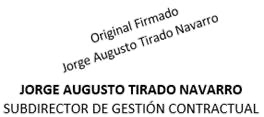 Temas:        SUBSANABILIDAD Aplicación – Improcedencia – Circunstancias posteriores – Cierre del proceso / DOCUMENTOS TIPO – Experiencia – Idoneidad – Documentos – Acreditación / COLOMBIA COMPRA EFICIENTE – Experiencia – Características / SUBSANABILIDAD – Ley 1150 de 2007 / PRINCIPIO DE SELECCIÓN OBJETIVA ― Fundamento ― Alcance / SUBSANABILIDAD ― Concepto de unificación ― Aplicación ― Improcedencia ― Circunstancias posteriores al cierre / SUBSANABILIDAD ― Oportunidad ― Traslado ― Informe de evaluación / SUBSANABILIDAD DE LA GARANTIA DE SERIEDAD ― Alcance Radicación:                              Respuesta a consulta # P20210208000995 Elaboró: Sandra Milea Rodríguez Mora Contratista de la Subdirección de Gestión ContractualRevisó: Alejandro Sarmiento CantilloGestor T1-11 de la Subdirección de Gestión ContractualAprobó: Jorge Augusto Tirado Navarro Subdirector de Gestión Contractual 